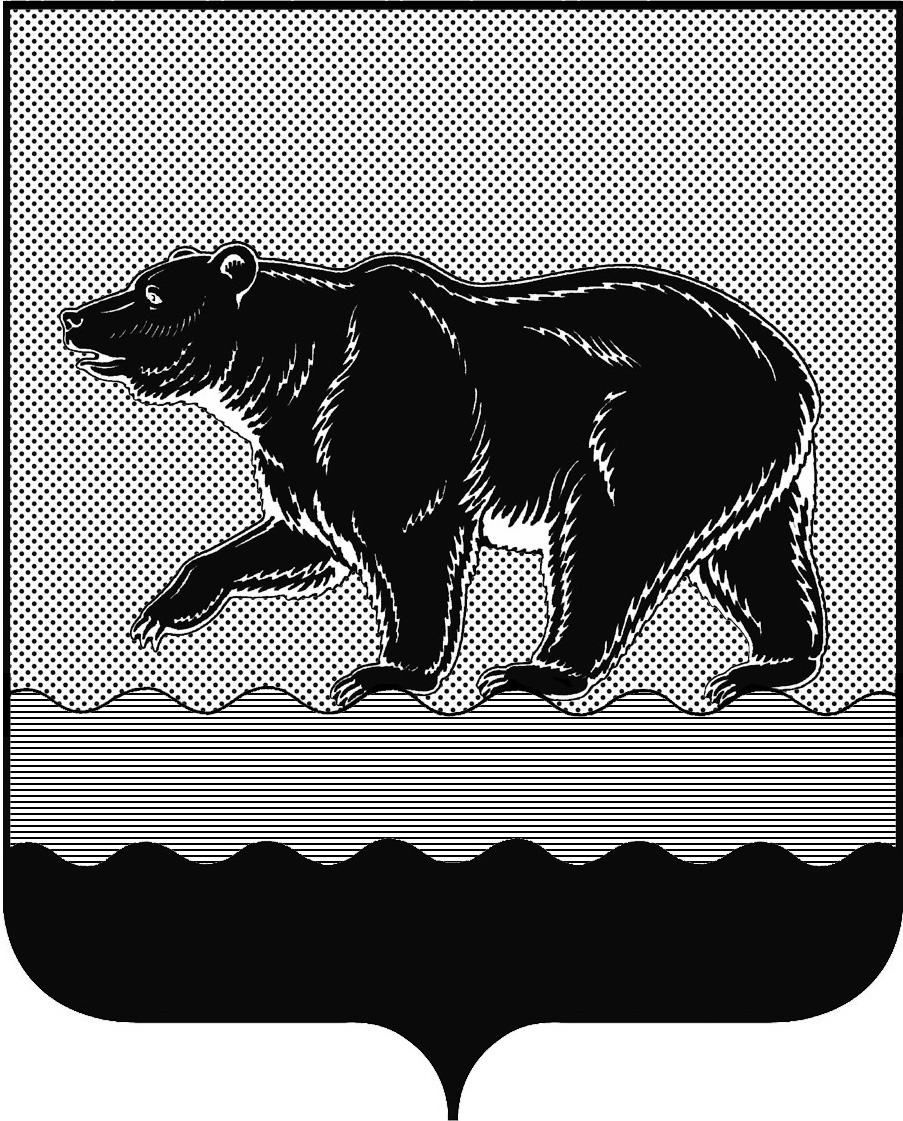 СЧЁТНАЯ ПАЛАТАГОРОДА НЕФТЕЮГАНСКА16 микрорайон, 23 дом, помещение 97, г. Нефтеюганск, 
Ханты-Мансийский автономный округ - Югра (Тюменская область), 628310  тел./факс (3463) 20-30-55, 20-30-63 E-mail: sp-ugansk@mail.ru www.admugansk.ru Заключение на проект решения Думы города Нефтеюганска «О порядке и случаях использования собственных материальных ресурсов и финансовых средств для осуществления переданного отдельного государственного полномочия по предоставлению детям-сиротам и детям, оставшимся без попечения родителей, лицам из числа детей-сирот и детей, оставшихся без попечения родителей, жилых помещений специализированного жилищного фонда по договорам найма специализированных жилых помещений в соответствии с законодательством Российской Федерации» 
(далее по тексту – Проект) Проектом решения Думы города Нефтеюганска предлагается:Реализовать право на дополнительное использование собственных материальных ресурсов и финансовых средств для осуществления переданных отдельных государственных полномочий в сфере опеки и попечительства.Утвердить порядок использования собственных материальных ресурсов и финансовых средств для осуществления переданного отдельного государственного полномочия по предоставлению детям-сиротам и детям, оставшимся без попечения родителей, лицам из числа детей-сирот и детей, оставшихся без попечения родителей, жилых помещений специализированного жилищного фонда по договорам найма специализированных жилых помещений в соответствии с законодательством Российской Федерации.Счётной палатой в соответствии с пунктом 7 части 2 статьи 9 Федерального закона от 07.02.2011 № 6-ФЗ «Об общих принципах организации и деятельности контрольно-счетных органов» проводит финансово-экономическую экспертизу проектов муниципальных правовых актов (включая обоснованность финансово-экономических обоснований) в части, касающейся расходных обязательств муниципального образования.С Проектом не предоставлено финансово-экономическое обоснование размера средств местного бюджета необходимого для реализации планируемого расходного обязательства, следовательно, провести финансово-экономическую экспертизу проекта муниципального правового акта не представляется возможным.При этом учитывая наличие согласования Проекта уполномоченными органами, Департаментом финансов администрации города Нефтеюганска можно сделать вывод о возможности финансового обеспечения из бюджета города Нефтеюганска переданного государственного полномочия.Вместе с тем считаем возможным обратить внимание на следующее.В соответствии с частью 5 статьи 19 Федерального закона от 06.10.2003       № 131-ФЗ «Об общих принципах организации местного самоуправления в Российской Федерации» финансовое обеспечение отдельных государственных полномочий, переданных органам местного самоуправления, осуществляется только за счёт предоставляемых местным бюджетам субвенций из соответствующих бюджетов.Органы местного самоуправления имеют право дополнительно использовать собственные материальные ресурсы и финансовые средства для осуществления переданных им отдельных государственных полномочий в случаях и порядке, предусмотренных уставом муниципального образования.Случаи и порядок дополнительного использования собственных материальных ресурсов и финансовых средств для осуществления переданных государственных полномочий определён частью 3 статьи 6.2. Устава города Нефтеюганска.Согласно части 3 статьи 6.2. Устава города Нефтеюганска при недостаточности переданных субвенций из соответствующих бюджетов на осуществление отдельных государственных полномочий, глава города вправе в интересах населения города Нефтеюганска направить в Думу города проект решения о выделении дополнительных материальных ресурсов и финансовых средств города Нефтеюганска для осуществления переданных органам местного самоуправления городского округа отдельных государственных полномочий.Дума города вправе принять решение о дополнительном использовании органами местного самоуправления городского округа собственных материальных ресурсов и финансовых средств для осуществления переданных им отдельных государственных полномочий в случае, если это не повлечет за собой неисполнение органами местного самоуправления полномочий по вопросам местного значения.Исходя из анализа указанных выше норм, Думой города принимается решение о дополнительном использовании собственных финансовых средств для осуществления переданных государственных полномочий, при соблюдении двух условий: если это не повлечет за собой неисполнение органами местного самоуправления полномочий по вопросам местного значения, а также недостаточности переданных субвенций из соответствующих бюджетов.Вместе с тем, согласно пункту 2 части 2 Проекта главный распорядитель бюджетных средств, производит расчёт бюджетных ассигнований, необходимых для организации выполнения переданного государственного полномочия, на очередной финансовый год и плановый период.Частью 3 Проекта предусмотрено, что в случае если расчётная потребность на реализацию отдельного государственного полномочия, определённая в соответствии с пунктом 2 части 2 настоящего Порядка, выше субвенции, доведённой в соответствии с пунктом 1 части 2 настоящего Порядка, органы местного самоуправления при наличии возможности имеют право дополнительно использовать собственные материальные ресурсы и финансовые средства для осуществления отдельного государственного полномочия в объёме превышения путём включения в состав расходов, осуществляемых за счёт средств бюджета города.Таким образом, Проектом устанавливается право органов местного самоуправления (при наличии возможности) использовать собственные материальные ресурсы и финансовые средства для осуществления государственного полномочия, а также определяется порядок расчёта бюджетных ассигнований на очередной финансовый год и плановый период. Расходование средств местного бюджета в текущем году Проектом не предусмотрено.В тоже время в силу части 3 статьи 6.2 Устава города Нефтеюганска Дума города принимает решение о выделении дополнительных финансовых средств для осуществления переданных отдельных государственных полномочий. Кроме того, принятие указанного решения возможно при фактической недостаточности переданных субвенций из соответствующих бюджетов.Таким образом, при рассмотрении вопроса об утверждении Проекта, рекомендуем учесть вышеизложенную информацию. Заместитель председателя                                                               Э.Н. ХуснуллинаИсполнитель:инспектор инспекторского отдела № 1Счётной палатыФилатова Юлия ЕвгеньевнаТел. 8 (3463) 203948Председателю Думы города НефтеюганскаН.Е. Цыбулько